Туристическое агентство ООО «МК-ТУР»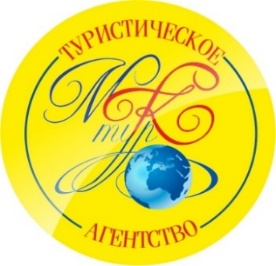 г. Орехово-Зуево, ул. Ленина, д. 59, 1 этажтел.: 8(496)415-26-26,8(903)004-65-70,8(903)624-48-20E-mail mktur-oz@mail.ru  www.mktur-oz.comЯрославль – Кострома11.06.2017-12.06.2017г.1 деньОтправление из г. Орехово-Зуево.Прибытие в Ярославль.	Обед в кафе города. Обзорная экскурсия по городу «Каменные сказы Ярославля». Теплоходная прогулка по Волге.Интерактивная театрализованная экскурсия в Губернаторском доме «В гостях у губернатора». Туристов встретит гостеприимная хозяйка дома (экскурсовод). Она познакомит с приемными покоями, где уютно расположилась коллекция русского искусства XVIII – начала XX вв., расскажет о добрых традициях европейского светского салона. Туристы приоткроют для себя тайны галантного ухаживания, языка веера и получат уникальную возможность составить цветочное послание для своих возлюбленных. Ужин в кафе. Размещение   в гостинице «Святой Георгий» 2 день.Завтрак. Освобождение номеров.Отправление в Кострому. Обзорная экскурсия по Костроме с посещением Богоявленского монастыря. Посещение Ипатьевского монастыря (территория, Троицкий собор)Обед в кафе города. Посещение Терема Снегурочки: интерактивное театрализованное представление   с посещением Ледяной комнаты   и угощением.Отправление домой.В стоимость входит:Размещение в гостинице Святой Георгий» (номера 2-х местные с удобствами номере),Питание по программе,Экскурсионное обслуживание, включая входные билеты,Транспортное обслуживание,Страховка на время пути.Стоимость тура: – 8500 рублей.